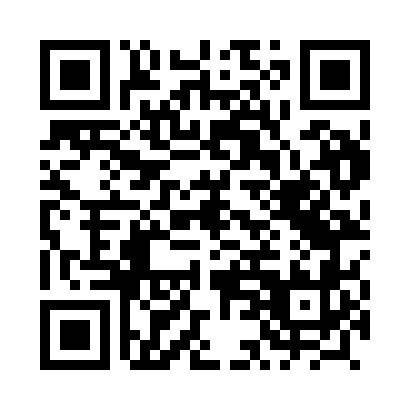 Prayer times for Rybalty, PolandWed 1 May 2024 - Fri 31 May 2024High Latitude Method: Angle Based RulePrayer Calculation Method: Muslim World LeagueAsar Calculation Method: HanafiPrayer times provided by https://www.salahtimes.comDateDayFajrSunriseDhuhrAsrMaghribIsha1Wed2:194:5712:265:347:5610:222Thu2:154:5512:265:357:5810:263Fri2:134:5312:265:368:0010:294Sat2:124:5112:265:388:0110:315Sun2:114:4912:265:398:0310:326Mon2:114:4712:265:408:0510:337Tue2:104:4612:265:418:0610:338Wed2:094:4412:255:428:0810:349Thu2:084:4212:255:438:1010:3510Fri2:084:4012:255:448:1110:3611Sat2:074:3912:255:448:1310:3612Sun2:064:3712:255:458:1510:3713Mon2:064:3512:255:468:1610:3814Tue2:054:3412:255:478:1810:3815Wed2:044:3212:255:488:1910:3916Thu2:044:3112:255:498:2110:4017Fri2:034:2912:255:508:2210:4018Sat2:034:2812:255:518:2410:4119Sun2:024:2612:255:528:2510:4220Mon2:024:2512:265:538:2710:4221Tue2:014:2412:265:548:2810:4322Wed2:014:2212:265:548:3010:4423Thu2:004:2112:265:558:3110:4424Fri2:004:2012:265:568:3310:4525Sat1:594:1912:265:578:3410:4626Sun1:594:1712:265:588:3510:4627Mon1:584:1612:265:588:3710:4728Tue1:584:1512:265:598:3810:4729Wed1:584:1412:266:008:3910:4830Thu1:574:1312:276:018:4010:4931Fri1:574:1312:276:018:4110:49